合辦第三屆安老服務 第三屆現已接受報名 截止提名:2016年10月17日活動詳情及下載提名表格:    www.ecs-employeeawards.org查詢電話:2190 5301金贊助:銀贊助: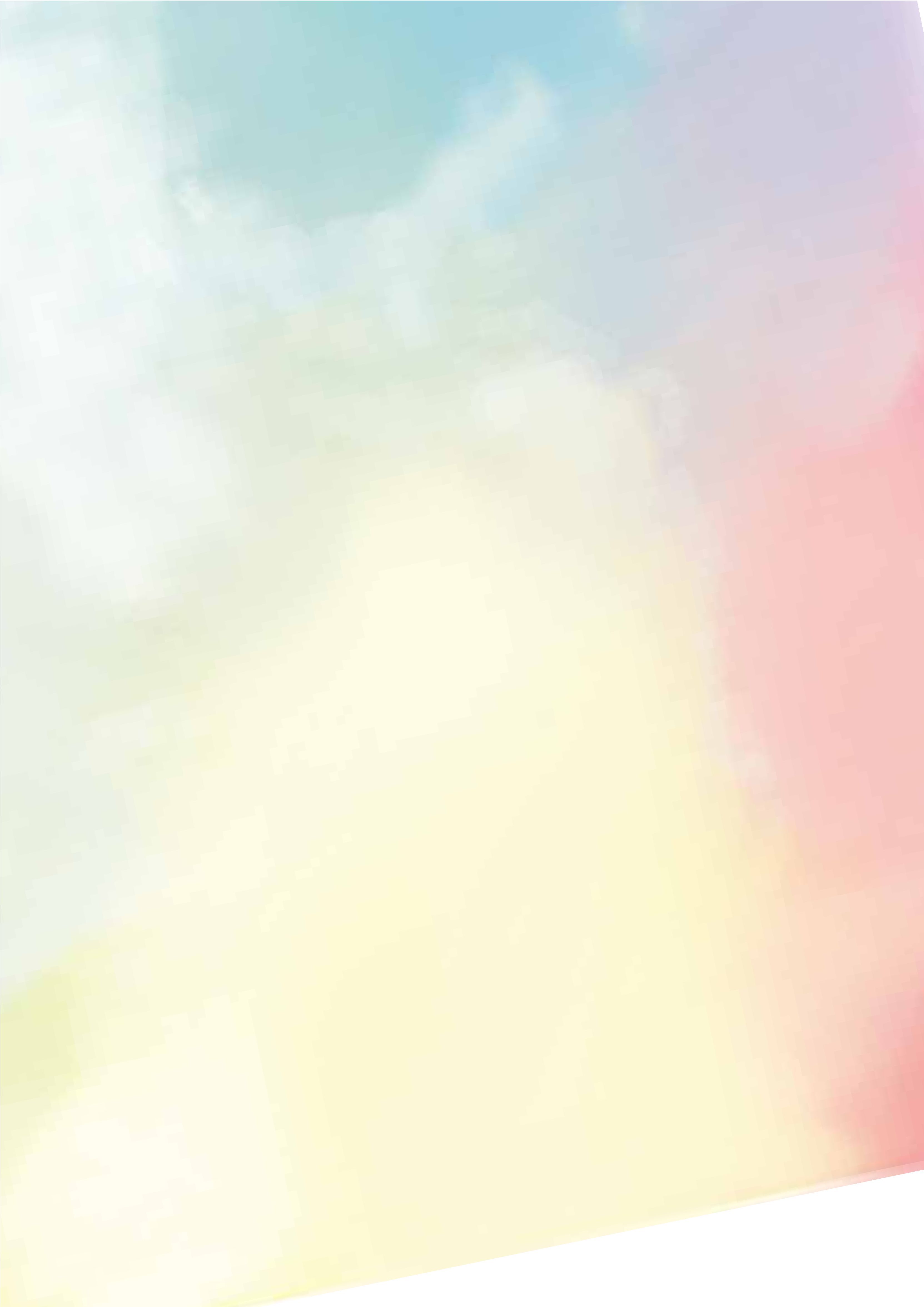 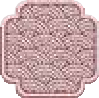 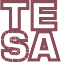 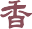 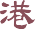 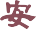 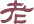 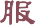 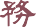 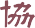 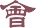 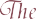 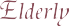 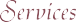 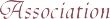 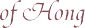 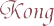 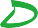 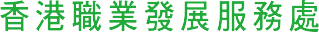 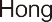 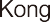 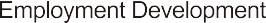 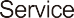 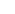 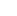 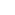 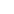 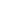 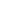 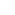 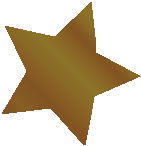 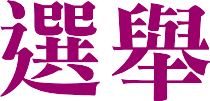 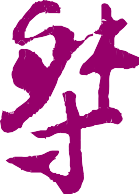 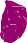 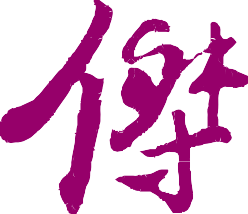 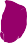 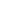 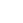 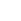 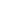 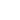 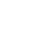 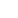 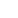 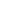 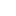 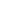 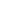 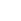 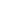 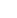 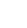 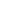 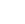 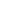 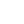 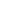 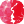 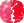 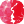 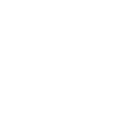 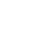 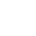 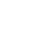 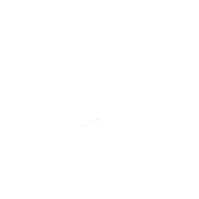 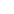 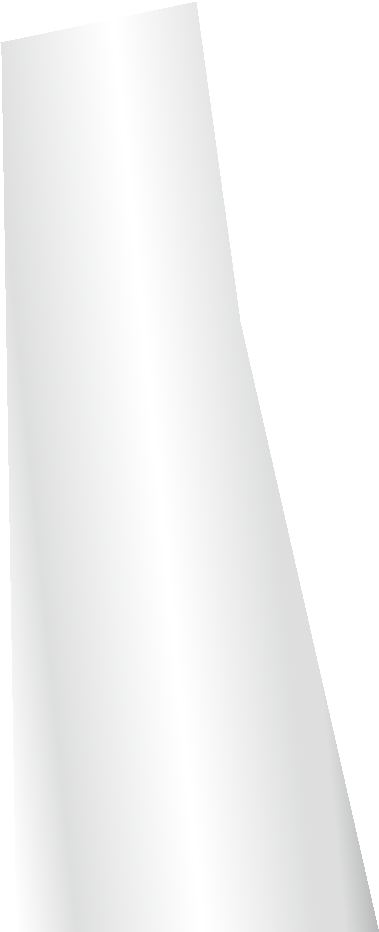 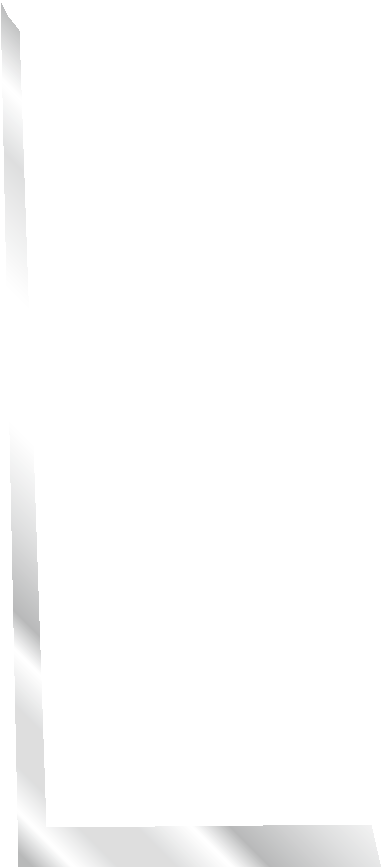 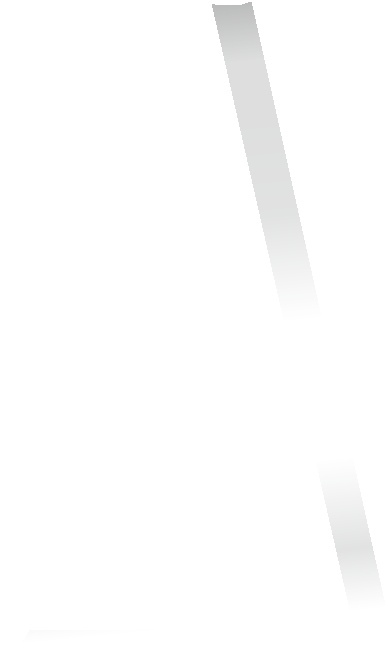 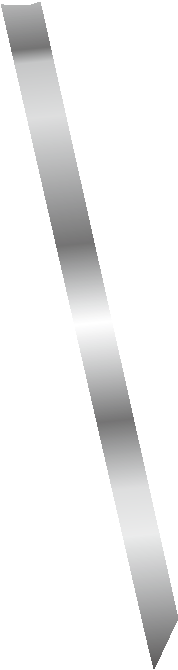 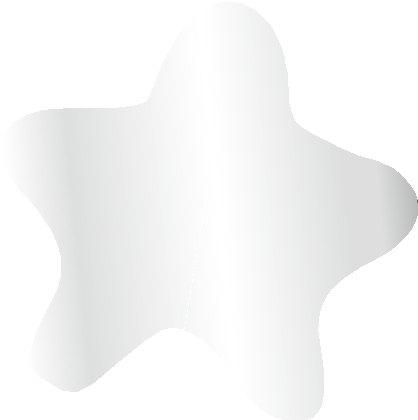 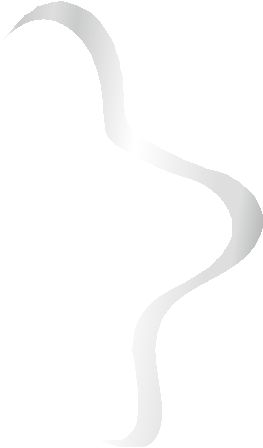 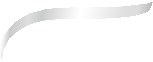 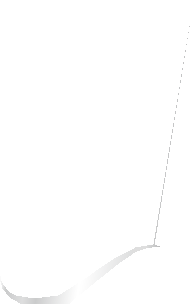 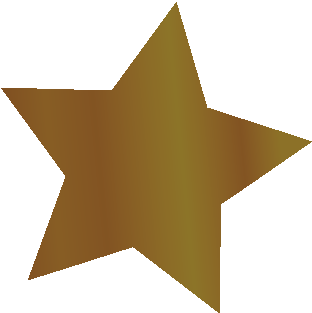 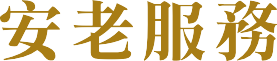 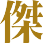 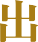 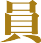 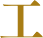 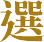 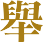 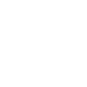 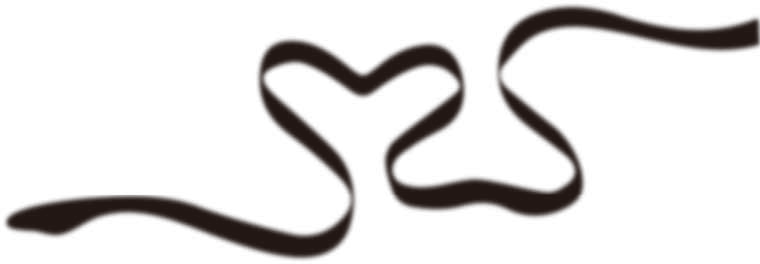 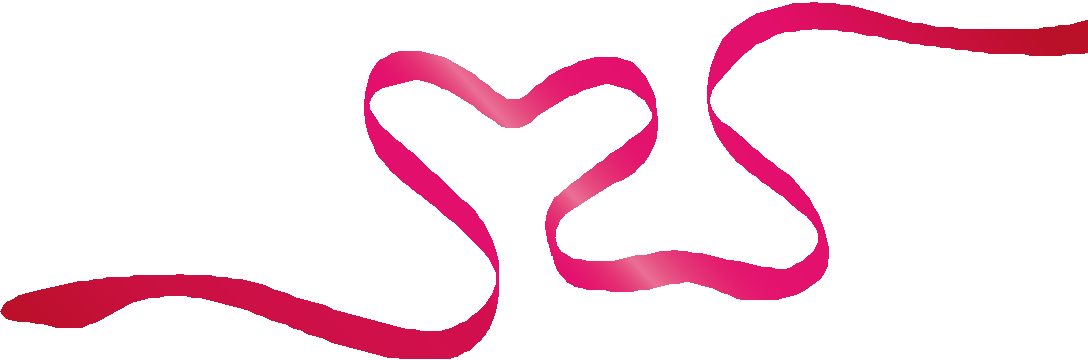 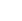 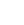 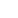 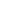 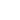 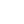 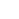 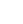 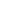 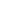 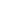 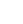 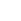 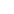 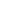 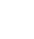 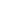 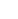 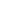 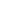 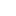 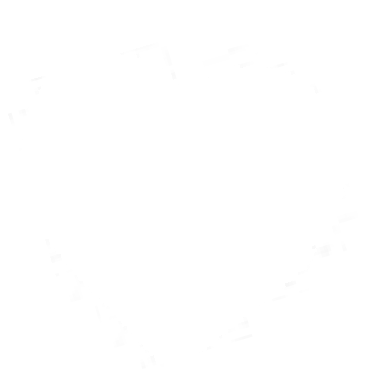 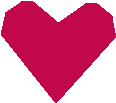 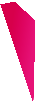 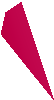 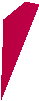 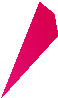 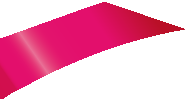 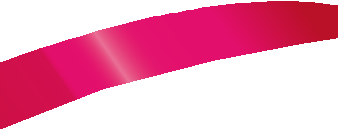 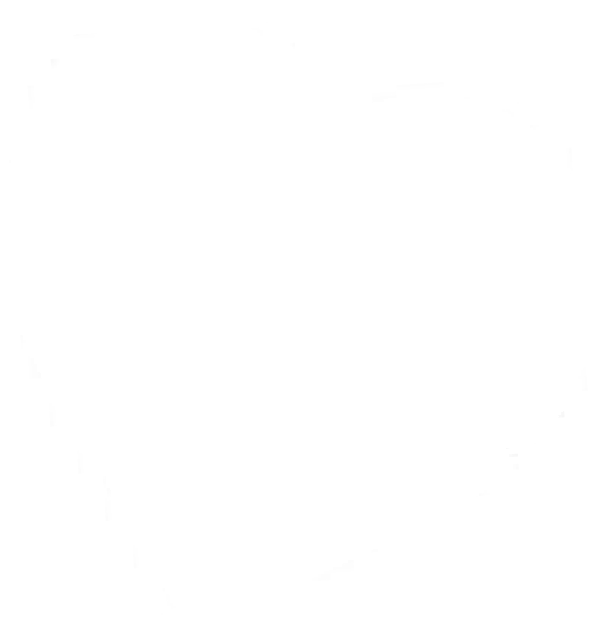 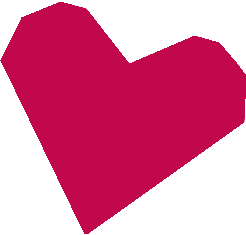 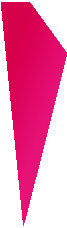 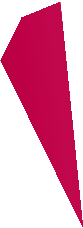 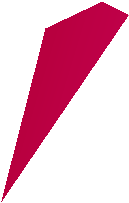 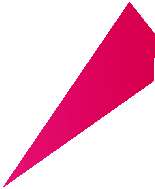 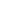 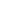 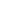 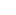 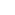 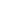 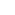 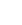 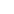 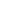 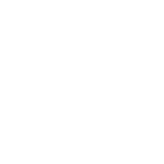 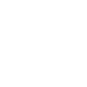 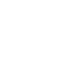 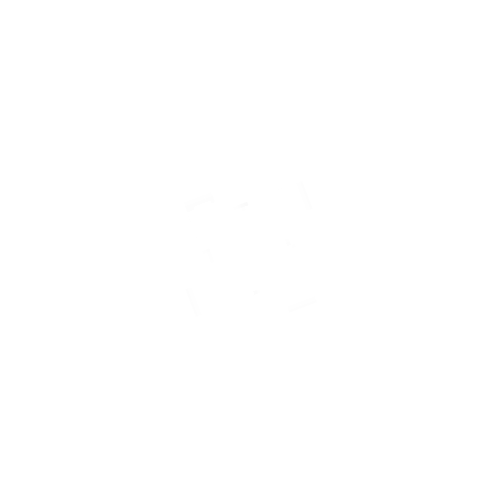 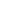 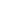 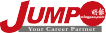 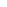 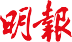 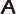 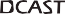 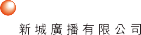 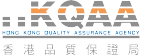 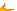 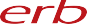 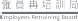 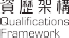 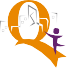 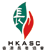 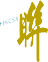 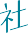 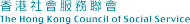 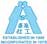 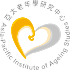 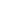 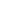 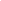 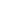 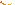 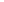 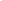 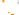 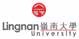 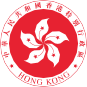 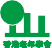 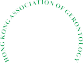 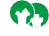 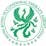 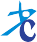 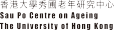 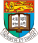 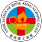 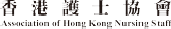 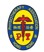 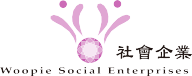 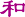 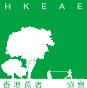 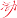 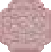 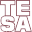 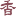 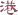 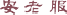 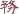 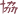 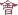 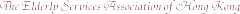 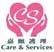 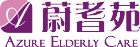 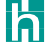 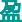 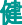 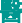 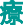 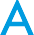 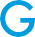 支持機構:支持媒體:安老服務傑出員工選舉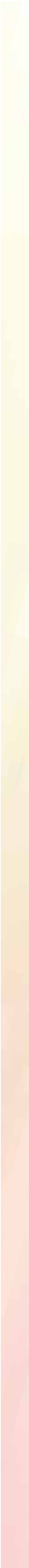 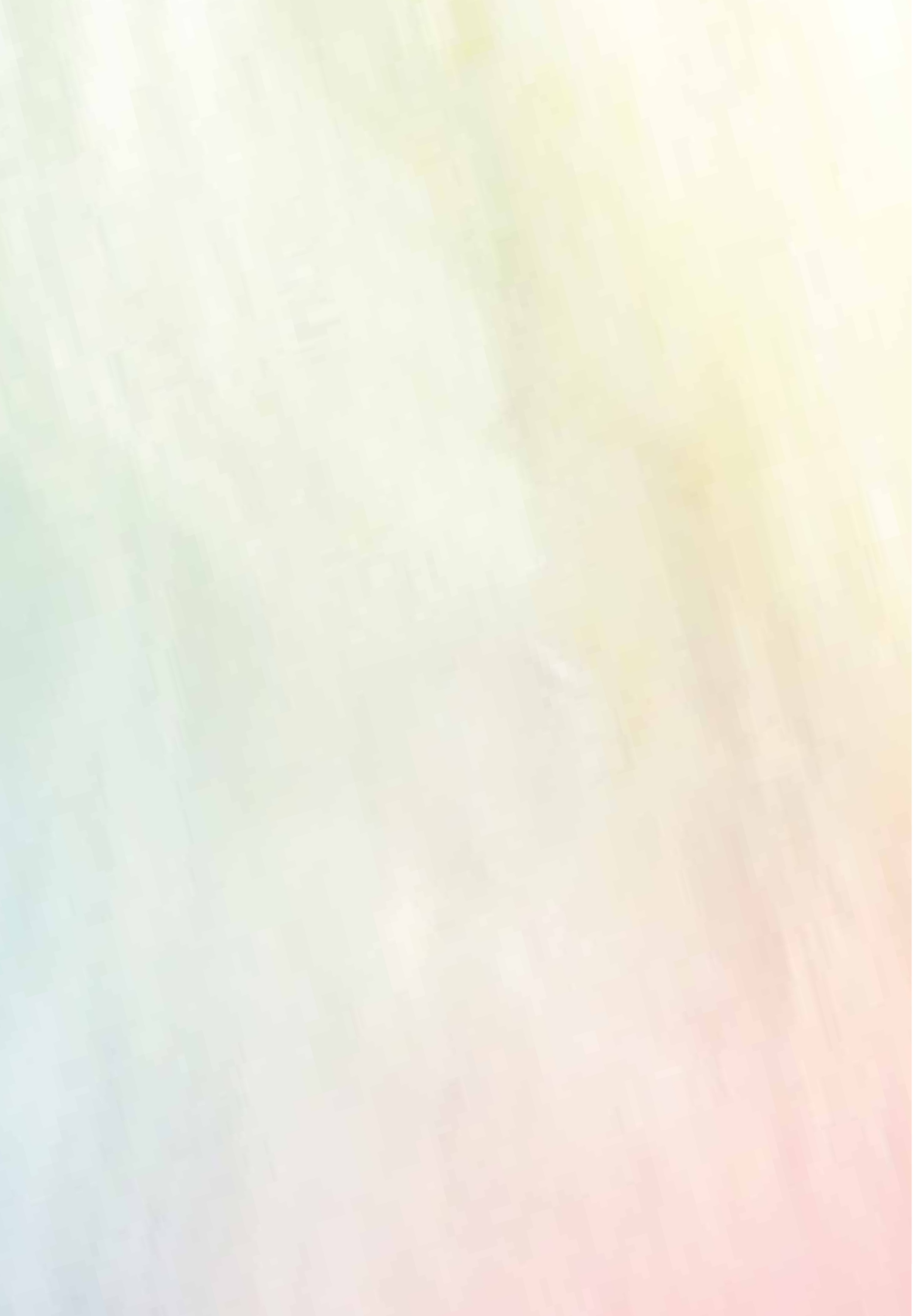 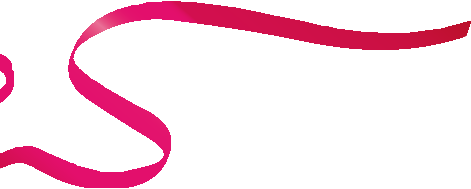 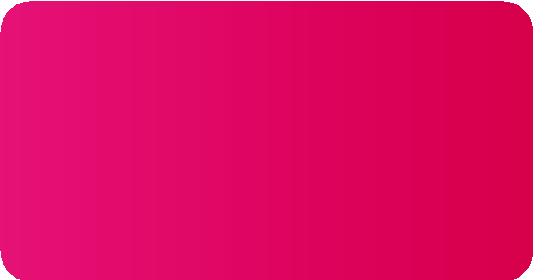 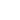 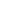 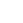 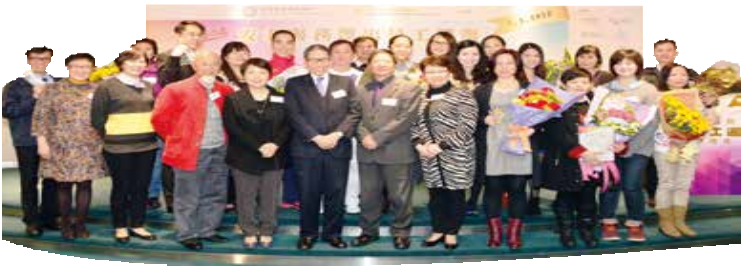 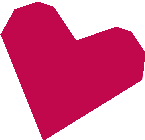 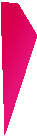 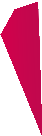 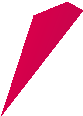 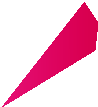 2013年全港首次舉辦「安老服務傑出員工選舉」，獲得 業界踴躍支持及傳媒廣泛報導，各得獎員工的專業及他們 對長者的付出更獲得社會人士的肯定，成績令人鼓舞。香 港安老服務協會和香港職業發展服務處再次合辦「第三屆 安老服務傑出員工選舉」，以表揚有卓越表現的前線及專 業人員，提升安老服務及從業員的社會形象。 嘉許對象分別設兩個組別：(1)  前線組別：包括保健員、護理員、家居照顧員、司機、廚師、福利工作員等(2)  專業組別：包括院長、副院長、物理治療師、職業治療師、登記/註冊護士、 註冊社工等獎項(1)   傑出員工獎：每個組別選出 5 名得獎者；得獎者獲頒獎座、獎金$2,000 及免費健康身體檢查(2)   特 別 獎 項 ：設新晉之星獎、資深卓越獎、持續進修獎；得獎者獲頒獎座、獎 金$1000及免費健康身體檢查(3) 優秀員工獎：人數由大會決定，得獎者可獲頒獎狀提名單位獎項 今屆大會將增設「人才輩出獎」及「熱心參與獎」， 以嘉許在栽培人才方面及熱心參與的提名單位。提名手續請填妥提名表格(最多可附三張A4補充文件)， 以郵寄、電郵或傳真至選舉秘書處：郵寄地址：九龍黃大仙下邨二區龍盛樓地下 香港職業發展服務處 - 人力資源培訓中心 (在封面註明提名表格）查詢電話：2190 5301	傳真號碼：2321 1701電	郵：winnie.chan@hkeds.org網	站 : www.ecs-employeeawards.org參選資格(1) 參選者必須為現職安老服務從業員*，並由 提名單位推薦**；(2)   每間提名單位在各組別最多可提名3 人參選。*  任職安老服務機構(包括院舍或家居及社區照顧服務的員工)** 以個別服務中心或分院為一個提名單位評選團成員長者學苑發展基金委員會主席	梁智鴻醫生GBM, GBS, OBE, JP安老事務委員會主席	林正財醫生 BBS，JP社會福利署助理署長(安老服務)	彭潔玲女士 僱員再培訓局副主席	余鵬春先生 SBS, JP醫管局基層及社區醫療服務總行政經理	繆潔芝醫生香港賽馬會公共衛生基層醫療學院榮譽教授 馮康教授 香港長者協會主席	麥漢楷先生 MH 香港安老服務協會永遠榮譽主席	陳志育先生 香港職業發展服務處主席	羅君美女士 MH, JP評審程序2016年10月17日	截止接受提名2016年11月初	初選評審2016年11月中	入圍初選面試2016年12月初	評審團接見候選人2017年1月中	公佈得獎名單2017年4月	舉行嘉許典禮截止提名日期:2016年10月17日提 名 表 格*在本表格內提供的個人資料將予以保密處理，並只供有關選舉活動的用途第一部份	候選人資料A. 個人資料 (請於適當位置加  號)B. 安老服務工作經驗C. 工作 /  專業進修資料請列出參選人在2013年4月至2016年9月曾進修與工作或專業相關的課程或培訓活動   (如表格空間不足，可另頁填寫)第二部份	提名原因請在以下各甄選準則的範疇，選出你對員工表現最突出的3 個範疇(請在旁以表示) ，並詳列例子說明。服務態度請在以下各甄選準則的範疇，選出你對員工表現最突出的3 個範疇(請在旁以   表示) ，並詳列例子說明。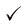 工作知識技能 **指按職位要求的相對工作知識及技能團隊合作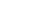 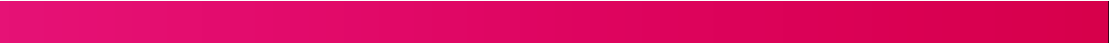 單位名稱聯絡人資料  (請於適當位置加  號)聲明本人謹此聲明提名表格的內容真確無訛，本人明白有關提名表格及相關證明文件均不會退還本人。本人同意主辦機構及評審團對選舉結果有最終裁決權。提名人簽署  	日	期 		機構/單位印章   	目標甄選準則‧表揚安老服務從業員的傑出表現；‧知識技能‧服務態度‧提升安老服務的社會形象及認受性；及‧團隊合作‧在職進修‧鼓勵有志人士，特別是年青人投身安老服務。‧服務年資□ 先生   □ 女士中文姓名英文姓名年齡性別	男	女教育程度	小學	中學	大專或以上香港身份證號碼 (包括英文字母及首四個數字) 例如 : 身份證號碼為  "A123456(0)"，請填"A1234"香港身份證號碼 (包括英文字母及首四個數字) 例如 : 身份證號碼為  "A123456(0)"，請填"A1234"聯絡電話通訊地址通訊地址通訊地址電郵地址電郵地址專業資格（如適用）在現公司/機構擔任的職位在現時職位的年資 :共                    年年在現公司/機構擔任的職位在現公司/機構的年資: 共                    年年以往曾擔任的其他職位（如適用）在現公司/機構的年資: 共                    年年以往曾擔任的其他職位（如適用）在安老服務的年資 :共                    年年課程 / 培訓活動名稱日期訓練時數主辦機構 / 學院範疇請提供例子說明，如空間不足，請在其他資料補充。經常表現敬業樂業精神積極回應長者的需要對長者及家人十分友善願意承擔賽外責任願意接受轉變範疇請提供例子說明，如空間不足，請在其他資料補充。能充分掌握長者身心需要經常準時準確地完成工作能迅速有效處理突發事件能熟練地運用與職位相關 的知識和技巧工作表現得到長者或其家 人的讚賞積極提供改善服務的意見範疇請提供例子說明，如空間不足，請在其他資料補充。明白個人在團隊的角色與同事溝通良好與上級/下屬相處和洽對團體有強烈歸屬感清楚明白服務單位的規則所屬機構/集團所屬機構/集團所屬機構/集團負責人姓名	□ 先生   □ 女士負責人姓名	□ 先生   □ 女士職位聯絡電話傳真號碼電郵地址通訊地址通訊地址通訊地址聯絡人姓名	□ 先生   □ 女士聯絡人姓名	□ 先生   □ 女士職位聯絡電話傳真號碼電郵地址通訊地址通訊地址